BESTEKTEKST: GRAS/GRIND KUNSTSTOFPLATEN COPRO GEKEURD. 120X80X50Gebruiksklasse AToepassing en materiaal: de parking, oprit, pad of brandweerweg zal worden uitgevoerd in grasdallen die ervoor zorgen dat er een waterdoorlatend en berijdbaar oppervlak wordt gecreëerd. De grasdallen zijn vervaardigd uit 100% gerecycleerd HDPE (High Density Polyethylene) en hebben een afmeting van 120x80 cm en minstens 50 mm hoog, om een snelle plaatsing te garanderen. De structuur bestaat uit honinggraatvormige cellen met een diameter van 60 mm die aan de bovenkant een open oppervlakte hebben van meer dan 90% en voorzien zijn van een geïntegreerd aanhechtingssysteem dat zowel eenvoudig te monteren is als esthetisch oogt. Zij zijn aan de onderkant voorzien van verankeringspinnen van 20 mm om verschuiving te voorkomen. De grasdallen zijn standaard voorzien van inwendige uitzettingsvoegen en een antislipoppervlak.De grasdallen zijn verkrijgbaar in 2 kleuren: zwart of groen.Elke grasdal is Copro gekeurd en voldoet aan de eisen van de PTV 828 en SB250. Elke grasdal is voorzien van een markering “Copro 674/28”, de type aanduiding, het recyclagelogo en ‘HDPE’. De druksterkte op een ongevulde plaat dient minstens 155 ton/m² te bedragen met een treksterkte van min. 3 kN/m. Ze hebben een gewicht hebben 4,30 kg en zijn bestendig tegen UV en vorst.Tekening: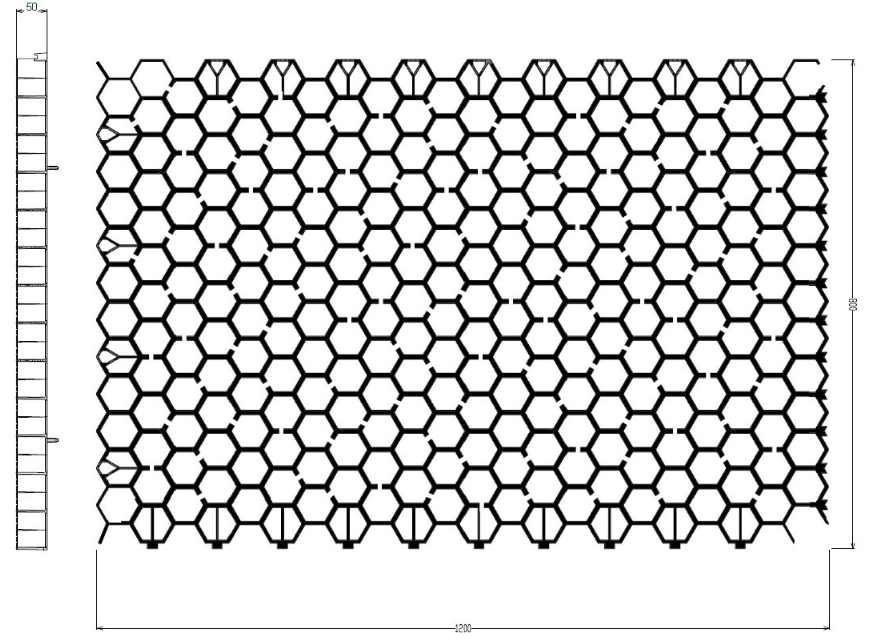 